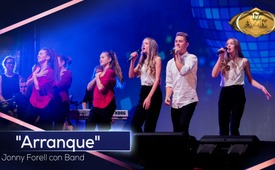 ♫ Arranque ♫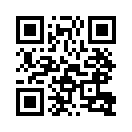 ¿Rendirse? ¡Nunca! Esta alentadora canción transmite esperanza incluso ante los enormes obstáculos y la resistencia.Estrofa 1:
Os gustaría que nos rindiéramos -  
que nos rindiéramos,
Pero si nos caemos, nos levantamos y seguimos.
Aquí todo sigue pareciendo brumoso y gris-  brumoso y gris,
pero cuando atravesamos las nubes, sale el sol. 

Ref.:
Agarraos a la fe, todo saldrá bien, 
Recorramos juntos este camino pedregoso.
No hay derecha o izquierda, sino hacia adelante -
No importa lo que la gente piense de nosotros.
Cuando llega un precipicio, te detienes por miedo - te detienes por miedo
Volveremos un poco atrás, ¡pero sólo para arrancar de nuevo!

Verso 2:
Ellos caerán, una ley de la naturaleza - ley de la naturaleza,
Si nos esforzamos con todas nuestras fuerzas hacia la cumbre.
Claro, tú solo nunca llegarás a la meta - nunca llegarás a la meta, 
vamos unidos, ya hay muchos.

Ref.:
Agarraos a la fe, todo saldrá bien, 
Recorramos juntos este camino pedregoso.
No hay derecha o izquierda, sino hacia adelante -
No importa lo que la gente piense de nosotros.
Cuando llega un precipicio, te detienes por miedo - te detienes por miedo
Volveremos un poco atrás, ¡pero sólo para arrancar de nuevo!

Puente:
Da lo que puedas
Da lo que puedas
Pero nunca te rindas
Si corres contra una pared – 
Contra una pared
Ponle más esfuerzo
Da todo lo que tienes
Da todo lo que tienes
No te rindas
Si corrs contra una pared
*Contra una pared*
Ponle más esfuerzo

Ref..:
Cuando llega el abismo, te detienes con miedo, te detienes con miedo,
¡volvemos un poco hacia atrás, pero sólo para arrancar de nuevo!de -Fuentes:www.anti-zensur.infoEsto también podría interesarle:---Kla.TV – Las otras noticias ... libre – independiente – no censurada ...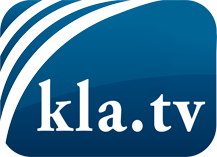 lo que los medios de comunicación no deberían omitir ...poco escuchado – del pueblo para el pueblo ...cada viernes emisiones a las 19:45 horas en www.kla.tv/es¡Vale la pena seguir adelante!Para obtener una suscripción gratuita con noticias mensuales
por correo electrónico, suscríbase a: www.kla.tv/abo-esAviso de seguridad:Lamentablemente, las voces discrepantes siguen siendo censuradas y reprimidas. Mientras no informemos según los intereses e ideologías de la prensa del sistema, debemos esperar siempre que se busquen pretextos para bloquear o perjudicar a Kla.TV.Por lo tanto, ¡conéctese hoy con independencia de Internet!
Haga clic aquí: www.kla.tv/vernetzung&lang=esLicencia:    Licencia Creative Commons con atribución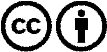 ¡Se desea la distribución y reprocesamiento con atribución! Sin embargo, el material no puede presentarse fuera de contexto.
Con las instituciones financiadas con dinero público está prohibido el uso sin consulta.Las infracciones pueden ser perseguidas.